План-конспект занятияпедагога дополнительного образования Шитиковой Марины АлександровныОбъединение: танцевальный коллектив «Крылья»Группа - 03-107Программа - «Современные танцы».Дата проведения: - 21.12.2022.Время проведения: 13.30Тема занятия: «Синхронность движений. Отработка четкости и ритмичности движений».Цель занятия: развитие с помощью разучивания и отработки танцевальных композиций координации движений, чувства ритма и танцевальности.Рекомендуемый комплекс упражнений:Разминка.И.п. стоя: выполняем круговые вращения головой, плечами, разогреваем мышцы рук, корпуса ног. Выполняем наклоны, «Мельница», махи ногами. Поочередные выпады.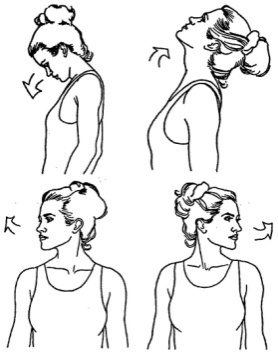 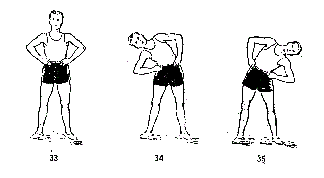 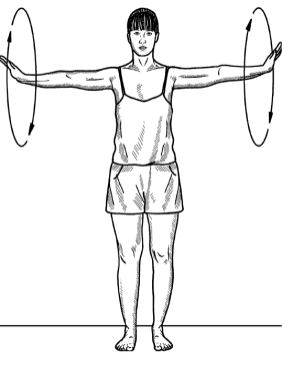 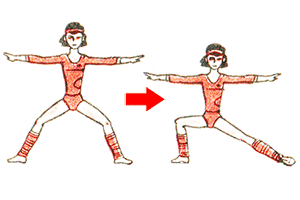 «Синхронность движений. Отработка четкости и ритмичности движений».Выход под музыкуПробежкаПриседания на местеПроходка с подъёмом пятки«Качалка руками»Пробежка вправо-влевоМоталочкаКуплетПроходка «Кик вперед»Движение руками «Открываем дверь»Проходка вокруг себяПробежка вправо-влевоДомашнее задание: -повторяем движения танца под музыку (Витас/Потолок ледяной)-упражнение «кобра»-упражнение «ласточка»Обратная связь:Фото самостоятельного выполнения задания отправлять на электронную почту metodistduz@mail.ru для педагога Шитиковой М.А.